Oznámení o záměru kácení dřevinDle § 8 odst. 2 zákona č. 114/1992 Sb., o ochraně přírody a krajinyOznamovatel:	Správa železnic, státní organizace se sídlem Dlážděná 1003/7, Praha 1, PSČ 110 00, IČ: 70994234, prostřednictvím Oblastního ředitelství………., adresa…………Katastrální území: HolasoviceParcela číslo: 746Žkm: 100,410-101,470Vlastník pozemku: Česká republika, právo hospodaření Správa železnic, státní organizace se sídlem Dlážděná 1003/7, Praha 1Specifikace dřevin:	viz přílohaDůvody zásahu do dřevin:Správa železnic, státní organizace, plnící funkci provozovatele dráhy, je povinná provozovat dráhu podle pravidel pro provozování dráhy a úředního povolení ve smyslu ust. § 22 odst. 1 písm. a) zákona č. 266/1994 Sb., o dráhách, ve znění pozdějších předpisů (dále „zákon o drahách“). Ve smyslu výše uvedeného Vám tímto oznamujeme záměr pokácení 12 ks dřevin a 8 630 m2 zapojených porostů za účelem zajištění provozuschopnosti železniční dráhy, zajištění plynulé a bezpečné drážní dopravy na této dráze na základě požadavků právních předpisů. Předmětné dřeviny jsou zdrojem ohrožení dráhy. Dřeviny jsou v havarijním stavu – poškození kmene, výskyt jmelí, podélné praskliny na kmeni. Dřeviny rostou v obvodu dráhy kdy svou výškou, nakloněné směrem k trati a dopadovou vzdáleností zasahují do prostoru dráhy. Dřeviny svým vzrůstem, zdravotním stavem, stářím, nakloněním a dopadovou vzdáleností ohrožují drážní dopravu. Dřeviny je nutné vykácet z důvodu plnění povinnosti provozovatele dráhy dle § 22 zákona o dráhách.Dřeviny uvedené v oznámení budou káceny v období vegetačního klidu, tzn. od 1. listopadu v závislosti na kapacitních možnostech provozovatele dráhy.S pozdravem………………………………ředitel Oblastního ředitelství ………………PřílohyPříloha 1 – Seznam dřevin navržených ke kácení Příloha 2 – FotodokumentacePříloha 3 – Mapa pozemku se situačním zákresemPříloha 4 – Výpis z katastru nemovitostíPříloha 1 – Seznam dřevin navržených ke káceníLikvidace křovin Druhové zastoupení keřů hloh, trnka obecná, růže šípkoví, bez černý, líska obecná Příloha 2 – Fotodokumentace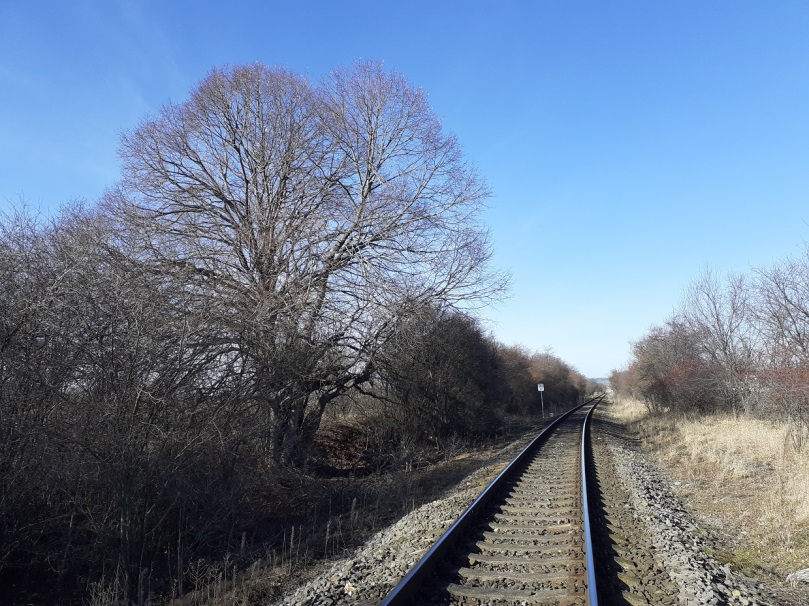 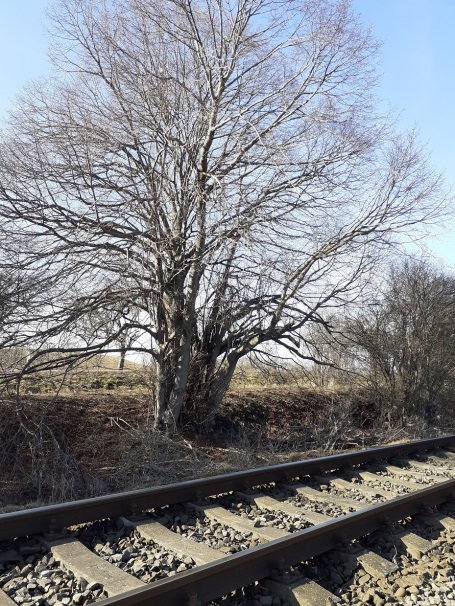 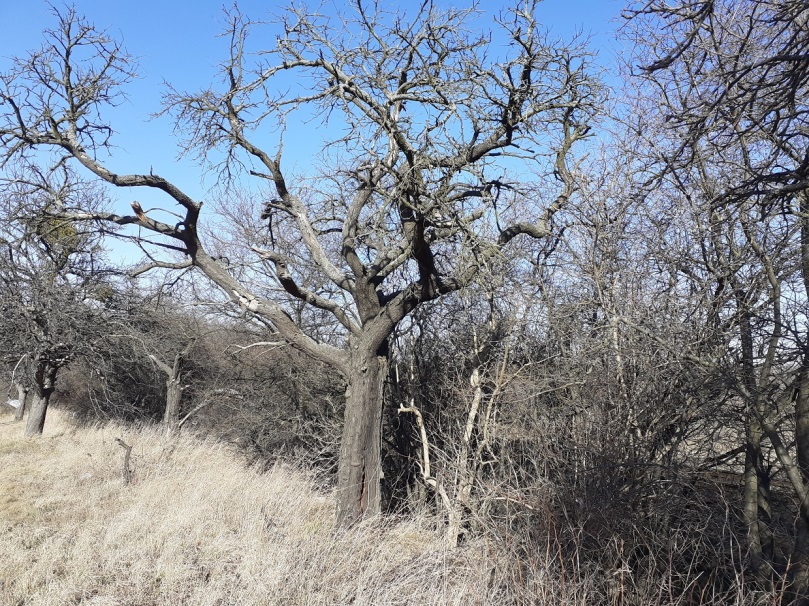 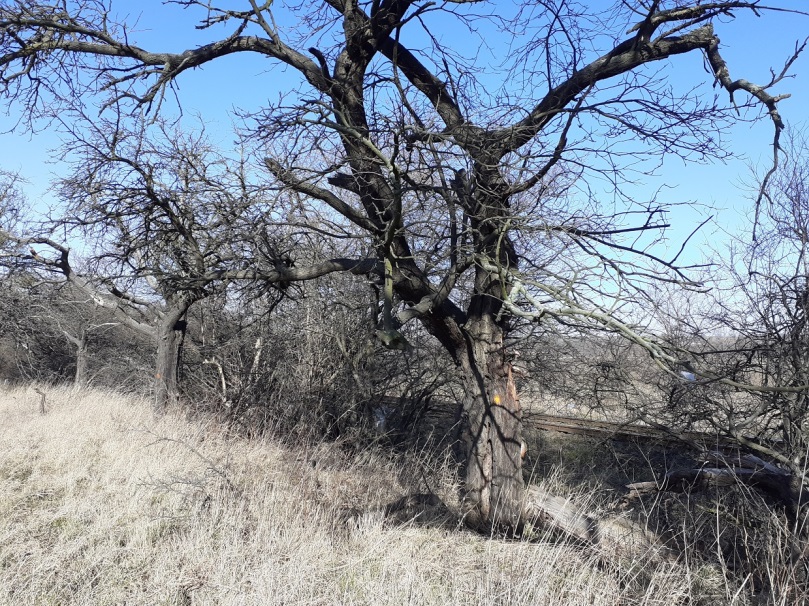 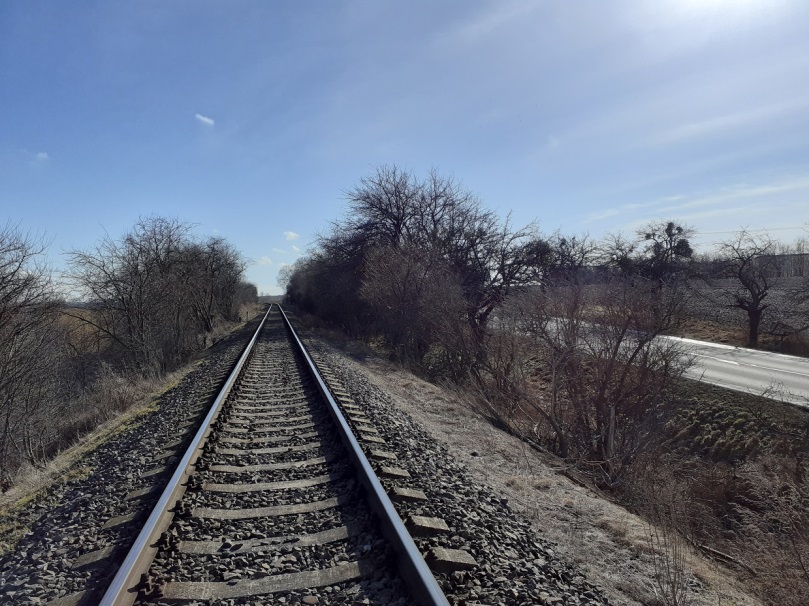 Příloha 3 – Mapa pozemku se situačním zákresem dřevin a zapojených porostů 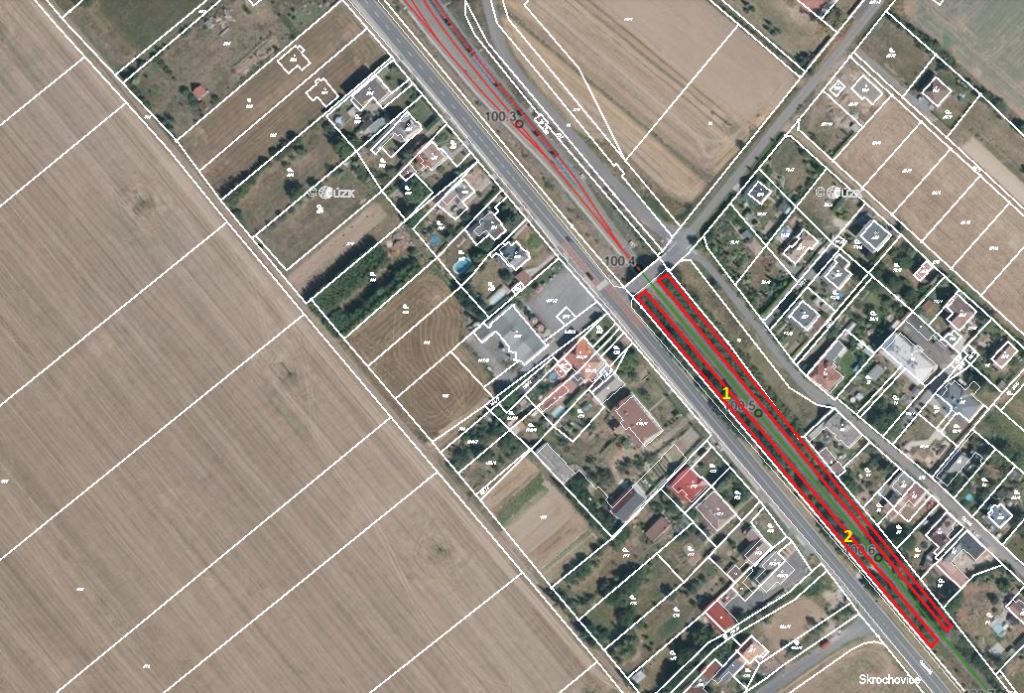 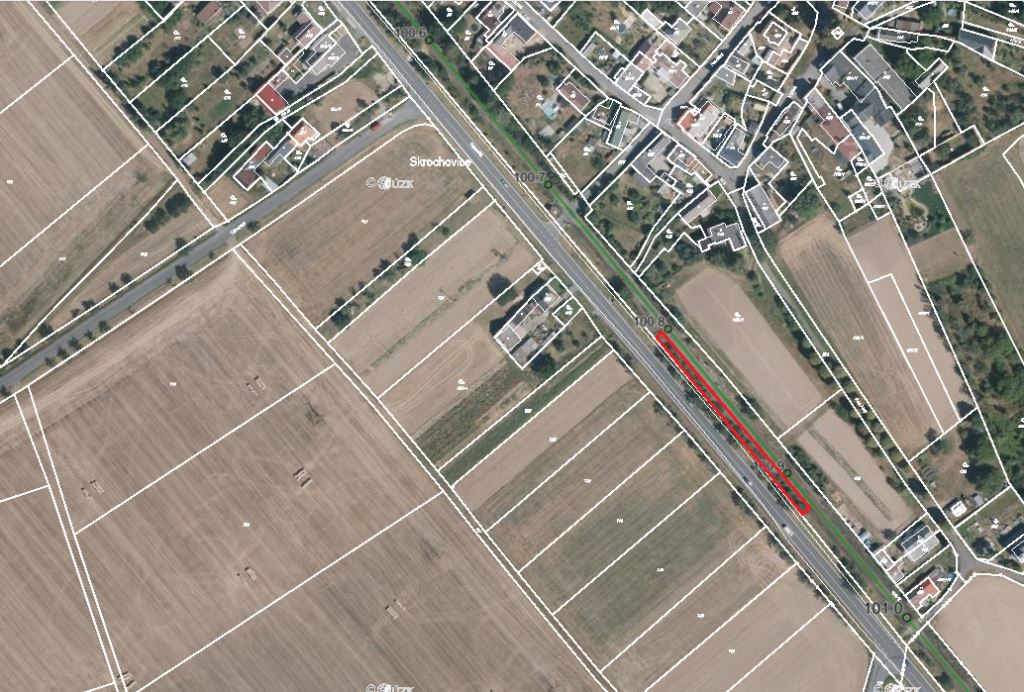 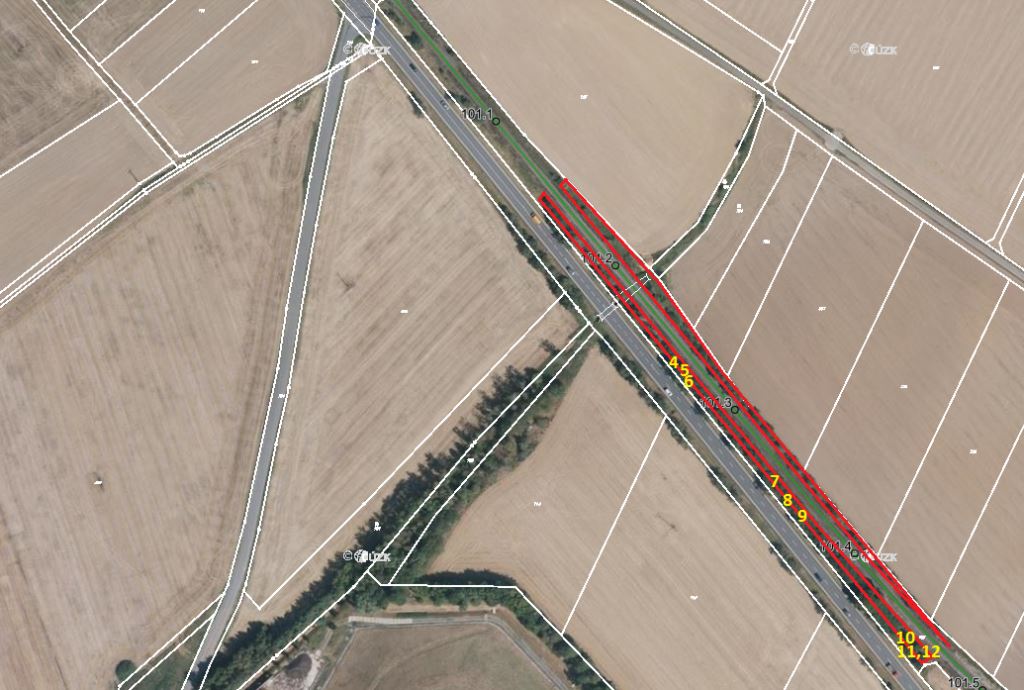 Příloha 4 – Výpis z katastru nemovitostí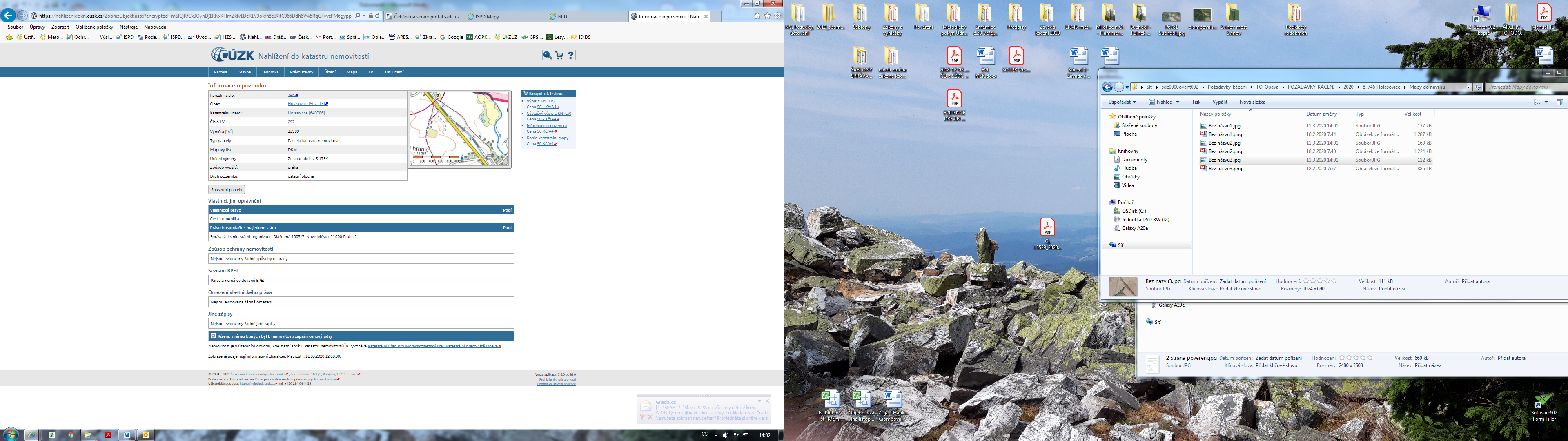 Váš dopis zn.000/000Ze dne0. 0. 0000Naše zn./2020-SŽ-OS-000Listů/příloh2/4VyřizujeJméno PřijmeníTelefon+420 000 000 000Mobil+420 000 000 000E-mail@spravazeleznic.czDatum9. března 2021 Poř. č.DruhObvod v cmPrůměr dkmStrana  L/PSklon terénu     (rovina R  svah S)Poznámka1Vrba9430100,481PS2Vrba8828100,577PS3Slivoň15148101,041PR4Třešeň10433101,284PS5Třešeň10032101,284PS6Třešeň10032101,284PS7Slivoň13543101,346PR8Slivoň13844101,354PR9Slivoň14847101,363PR10Lípa8828101,438PS11Lípa12640101,440PS12Lípa8527101,440PSPoř. č.km odkm doŠířka mm2Strana  L/PSklon terénu     (rovina R svah S)Poznámka1100,410100,65071680PS2100,410100,65071680LS3100,800100,9305650PS4101,140101,47072310PS5101,140101,47072310LScelkem8630